?АРАР	                                                                          ПОСТАНОВЛЕНИЕ«13» июнь 2018 й.                             №  33                              «13» июня  2018 г.«Об утверждении условий приватизации муниципального имущества сельского поселения Семеновский сельсовет муниципального района Баймакский район Республики Башкортостан»Руководствуясь ст.14 Федерального закона от 06.10.2003 №131-ФЗ  «Об общих принципах организации местного самоуправления в Российской Федерации», главой 30 Гражданского кодекса Российской Федерации, Федеральным законом от 21.12.2001г. №178-ФЗ «О приватизации государственного  и муниципального имущества», Соглашением «О взаимодействии Комитета по управлению собственностью Министерства земельных и имущественных отношений Республики Башкортостан по Баймакскому району и город Баймаку с Администрацией сельского поселения Семеновский сельсовет муниципального района Баймакский район Республики Башкортостан по вопросам управления и распоряжения муниципальным имуществом», утвержденного решением Совета сельского поселения Семеновский сельсовет №63 от «11» июля 2017г., решением Совета сельского поселения Семеновский сельсовет муниципального района Баймакский район Республики Башкортостан №79 от «15» января 2018 г. «Об утверждении Прогнозного плана (программы) приватизации муниципального имущества на 2018 год», Администрация сельского поселения Семеновский сельсовет муниципального района Баймакский район Республики Башкортостан   постановляет:1. Приватизировать следующее муниципальное имущество, указанное в  приложении №1 к настоящему постановлению.2. Определить способ приватизации муниципального имущества: аукцион с открытой формой подачи предложений.3. Установить начальную цену муниципального имущества: в размере начальной рыночной стоимости муниципального имущества, выполненной ООО «Независимая оценка»  в отчетах об оценке рыночной стоимости муниципального имущества (Приложение №1).4. Определить форму, сроки, порядок внесения оплаты муниципального имущества: в наличной (безналичной) форме единовременно в течение десяти рабочих дней с момента заключения договора купли-продажи в валюте Российской Федерации (в рублях) в установленном порядке в бюджет сельского поселения Семеновский сельсовет муниципального района Баймакский район Республики Башкортостан.5. Установить форму, сроки, порядок перечисления задатка победителя: в течение пяти дней с даты, установленной для заключения договора купли-продажи муниципального имущества.6. Установить шаг аукциона: в размере пяти процентов от начальной рыночной стоимости муниципального имущества. 7. Управляющему делами Администрации сельского поселения Семеновский сельсовет обнародовать на информационном стенде сельского поселения Семеновский сельсовет, разместить на официальном сайте сельского поселения Семеновский сельсовет в сети Интернет: http://www.semenovsk-sp.ru/ информационное сообщение о проведении аукциона, аукционную документацию не менее чем за тридцать дней до дня осуществления продажи муниципального имущества, указанного в приложении №1 к настоящему постановлению, с содержанием необходимых сведений.8. Комитету по управлению собственностью Министерства земельных и имущественных отношений Республики Башкортостан по Баймакскому району и городу Баймаку (Рахимгулов Р.В.–по согласованию) обнародовать на информационном стенде Комитета по управлению собственностью, разместить на официальном сайте Правительства Российской Федерации в сети Интернет: http://torgi.gov.ru/ информационное сообщение о проведении аукциона, аукционную документацию не менее чем за тридцать дней до дня осуществления продажи указанного имущества.9. Управляющему делами Администрации сельского поселения  Семеновский сельсовет обнародовать на информационном стенде сельского поселения Семеновский сельсовет, разместить на официальном сайте сельского поселения Семеновский сельсовет в сети "Интернет": http://www.semenovsk-sp.ru/  настоящее постановление в течение десяти дней со дня принятия этого решения.10. Комитету по управлению собственностью Министерства земельных и имущественных отношений Республики Башкортостан по Баймакскому району и городу Баймаку (Рахимгулов Р.В.–по согласованию) обнародовать на информационном стенде Комитета по управлению собственностью, разместить на официальном сайте Правительства Российской Федерации в сети Интернет: http://torgi.gov.ru/ настоящее постановление в течение десяти дней со дня принятия этого решения.11. Контроль за исполнением настоящего постановления оставляю за собой. Глава администрацииСП Семеновский сельсоветмуниципального районаБаймакский районРеспублики Башкортостан                                                       Р.Ф. Салимов   Приложение №1к постановлению Администрации СП Семеновский сельсовет МР Баймакский район Республики Башкортостан№ 33 от  13 июня  2018 г.Переченьприватизируемого муниципального имущества сельского поселенияСеменовский сельсовет муниципального районаБаймакский район Республики Башкортостан 	*  - рыночная стоимость определена на основании отчетов ООО «Независимая оценка»Глава СП Семеновский сельсоветмуниципального района      Баймакский  районРеспублики Башкортостан                                                      Р.Ф. СалимовБАШҠОРТОСТАН  РЕСПУБЛИКАҺЫ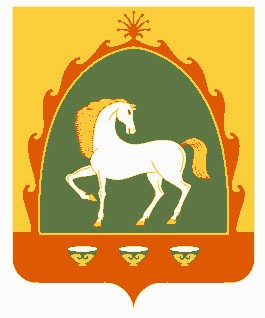 БАЙМАҠ РАЙОНЫ МУНИЦИПАЛЬ        РАЙОНЫНЫҢСЕМЕНОВКА АУЫЛ СОВЕТЫАУЫЛ  БИЛӘМӘҺЕ ХАКИМИӘТЕ453631,  Байма7 районы,Семеновка ауылы,  С.Юлаев урамы,  25Тел. 8(34751) 4-21-14РЕСПУБЛИКА БАШКОРТОСТАНАДМИНИСТРАЦИЯ СЕЛЬСКОГО ПОСЕЛЕНИЯСЕМЕНОВСКИЙ СЕЛЬСОВЕТ         МУНИЦИПАЛЬНОГО РАЙОНА         БАЙМАКСКИЙ РАЙОН      453631,  Баймакский  район,            село Семеновское, ул. С.Юлаева, 25Тел. 8(34751) 4-21-14№ п/пНаименование, характеристика имуществаМестонахождениеимуществаСрокиприватизацииимуществаСпособ приватизации имуществаРыночная стоимость имущества (руб.)Реквизитыотчета по оценке рыночной стоимости имущества1.- Нежилое здание, Общая площадь: 1180,8 кв.м.; Кадастровый номер: 02:06:290501:65; -Земельный участок, Площадь: 1812 кв.м., Кадастровый номер: 02:06:290501:78; Категория земель: земли населенных пунктов; Вид разрешенного использования: для размещения складских помещений; Республика Башкортостан, Баймакский район, Семеновский с/с, с. Семеновское, ул. Ирандыкская, д. 142  квартал2018 г.АукционсогласноФЗ№178-ФЗот21.12.2001г. 70800Отчет№18-02/09-02 от 09.02.2018 г.2.- Нежилое здание, Общая площадь: 365,6 кв.м.; Кадастровый номер: 02:06:290501:67; -Земельный участок, Площадь: 2024 кв.м., Кадастровый номер: 02:06:290501:75; Категория земель: земли населенных пунктов; Вид разрешенного использования: для сельскохозяйственного производства; Республика Башкортостан, Баймакский район, Семеновский с/с, д. Мунасипово, Ирандыкская, д. 152  квартал2018 г.АукционсогласноФЗ№178-ФЗот21.12.2001г.39400Отчет№18-02/09-01 от 09.02.2018 г.3.- Нежилое здание, Общая площадь: 762,0 кв.м.; Кадастровый номер: 02:06:290401:102; -Земельный участок, Площадь: 1249 кв.м., Кадастровый номер: 02:06:290501:76; Категория земель: земли населенных пунктов; Вид разрешенного использования: для сельскохозяйственного производства; Республика Башкортостан, Баймакский район, д. Мунасипово, ул. Ирандыкская, д. 162  квартал2018 г.АукционсогласноФЗ№178-ФЗот21.12.2001 г.56450Отчет№18-02/09-03 от 09.02.2018 г.